KАРАР                                                                                                РЕШЕНИЕО внесении изменений в Решение Совета  от 06.06.2016 г. № 50 «Об утверждении структуры администрации сельского поселения Качегановский сельсовет муниципального района Миякинский район Республики Башкортостан»     В соответствии с  Федеральным законом от 06.10.2003 г. № 131-ФЗ «Об общих принципах организации местного самоуправления в Российской Федерации», п.13 Указа Президента Республики Башкортостан от 29.09.2014г. № УП – 255 «О структуре исполнительных органов государственной власти Республики Башкортостан», на основании постановления Правительства Республики Башкортостан от 28.04.2015 года № 140 «О внесении изменений в некоторые решения Правительства Республики Башкортостан и об утверждении нормативов формирования расходов на содержание органов местного самоуправления муниципальных образований Республики Башкортостан, Совет сельского поселения Качегановский сельсовет муниципального района Миякинский район РЕШИЛ: 1. Сократить с 01.05.2019 года должность специалиста 2 категории (по делам молодежи) администрации сельского поселения Качегановский сельсовет на 0,5 ставки.     2. Внести соответствующие изменения в структуру администрации сельского поселения Качегановский сельсовет муниципального района Миякинский район Республики Башкортостан и изложить в следующей редакции (прилагается).      3. Контроль за исполнением данного решения возложить на главу сельского поселения.
Глава сельского поселения                                                           Г.Р. Кадыровас. Качеганово26.04.2019 г. № 216УТВЕРЖДЕНА 
решением Совета сельского поселения Качеганоовский сельсовет муниципального района Миякинский район Республики Башкортостан 
от 26 апреля 2019 г. № 216Башkортостан РеспубликаhыМиeкe районы муниципаль районыныn Кoсoгeн ауыл советы ауыл билeмehе 		Советы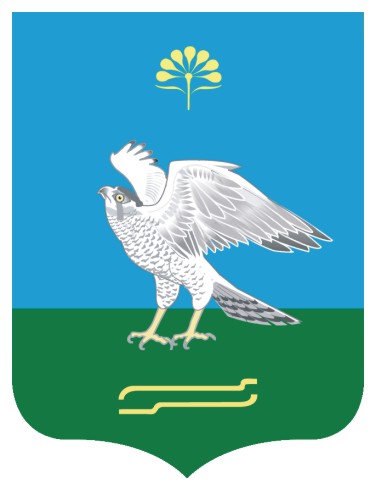 Совет сельского поселения Качегановский сельсовет муниципального района Миякинский район       Республики  БашкортостанБашkортостан РеспубликаhыМиeкe районы муниципаль районыныn Кoсoгeн ауыл советы ауыл билeмehе 		СоветыСовет сельского поселения Качегановский сельсовет муниципального района Миякинский район       Республики  БашкортостанСТРУКТУРА
Администрации сельского поселенияКачегановский сельсоветСТРУКТУРА
Администрации сельского поселенияКачегановский сельсоветГлава Администрации сельского поселения,Кадырова Гульнара Раифовна
тел. 8 (34788)2-64-43Глава Администрации сельского поселения,Кадырова Гульнара Раифовна
тел. 8 (34788)2-64-43Старшие должности муниципальной службыСтаршие должности муниципальной службыУправляющий делами администрации сельского поселенияЛисанова Фидалия Марсовнател. 8 (34788)2-64-43Младшие должности муниципальной службыМладшие должности муниципальной службыСпециалист 2 категорииБулатова Миляуша Габделборисовна, специалист по налогамтел. 8 (34788)2-64-43Обслуживающий персоналОбслуживающий персоналВодительУборщицаВодительУборщица